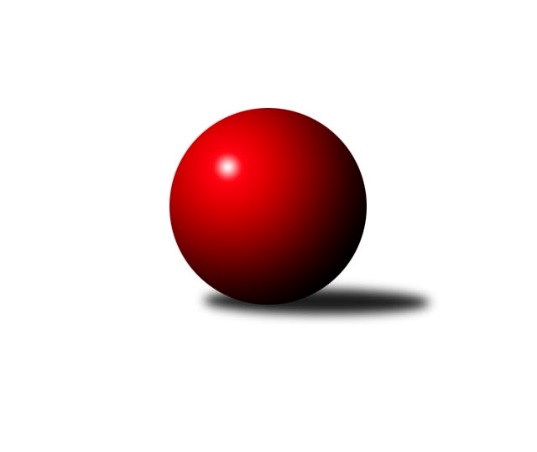 Č.11Ročník 2019/2020	28.4.2024 3. KLM A 2019/2020Statistika 11. kolaTabulka družstev:		družstvo	záp	výh	rem	proh	skore	sety	průměr	body	plné	dorážka	chyby	1.	Kuželky Jiskra Hazlov	11	9	0	2	63.0 : 25.0 	(168.5 : 95.5)	3280	18	2183	1097	23.9	2.	TJ Lokomotiva Ústí n. L.	11	8	0	3	57.0 : 31.0 	(151.5 : 112.5)	3357	16	2244	1114	20.5	3.	TJ Kovohutě Příbram	11	7	0	4	47.5 : 40.5 	(144.5 : 119.5)	3280	14	2192	1088	27.1	4.	TJ Elektrárny Kadaň	11	6	0	5	49.0 : 39.0 	(135.5 : 128.5)	3228	12	2191	1037	31.2	5.	CB Dobřany B	11	5	2	4	47.0 : 41.0 	(137.5 : 126.5)	3256	12	2178	1078	28.2	6.	SK Žižkov Praha	11	5	1	5	37.0 : 51.0 	(113.5 : 150.5)	3247	11	2182	1065	29.9	7.	SK Škoda VS Plzeň	11	5	0	6	46.0 : 42.0 	(133.5 : 130.5)	3284	10	2185	1099	26.7	8.	SKK Rokycany B	11	5	0	6	40.0 : 48.0 	(126.5 : 137.5)	3222	10	2188	1034	31.6	9.	SKK Bohušovice B	11	4	0	7	38.0 : 50.0 	(124.0 : 140.0)	3212	8	2165	1047	34	10.	TJ Teplice Letná	11	4	0	7	34.5 : 53.5 	(116.5 : 147.5)	3222	8	2161	1060	33.2	11.	SKK Podbořany	11	3	1	7	36.0 : 52.0 	(123.5 : 140.5)	3161	7	2174	987	37.2	12.	TJ Slavoj Plzeň	11	3	0	8	33.0 : 55.0 	(109.0 : 155.0)	3197	6	2173	1024	33.1Tabulka doma:		družstvo	záp	výh	rem	proh	skore	sety	průměr	body	maximum	minimum	1.	Kuželky Jiskra Hazlov	6	5	0	1	38.0 : 10.0 	(97.0 : 47.0)	3369	10	3469	3311	2.	CB Dobřany B	6	4	2	0	32.0 : 16.0 	(83.5 : 60.5)	3425	10	3465	3376	3.	TJ Lokomotiva Ústí n. L.	5	4	0	1	29.0 : 11.0 	(75.5 : 44.5)	3434	8	3457	3388	4.	SKK Rokycany B	6	4	0	2	28.0 : 20.0 	(72.5 : 71.5)	3327	8	3491	3186	5.	TJ Kovohutě Příbram	5	3	0	2	22.0 : 18.0 	(67.5 : 52.5)	3234	6	3355	3153	6.	TJ Elektrárny Kadaň	5	3	0	2	22.0 : 18.0 	(62.5 : 57.5)	3110	6	3182	3043	7.	SK Škoda VS Plzeň	5	3	0	2	22.0 : 18.0 	(56.0 : 64.0)	3245	6	3363	3141	8.	SKK Podbořany	6	3	0	3	25.0 : 23.0 	(73.0 : 71.0)	3110	6	3198	3028	9.	SKK Bohušovice B	6	3	0	3	25.0 : 23.0 	(71.0 : 73.0)	3159	6	3230	3041	10.	SK Žižkov Praha	5	2	0	3	15.0 : 25.0 	(51.5 : 68.5)	3299	4	3355	3274	11.	TJ Slavoj Plzeň	6	2	0	4	19.0 : 29.0 	(62.5 : 81.5)	3204	4	3252	3136	12.	TJ Teplice Letná	5	1	0	4	13.5 : 26.5 	(50.5 : 69.5)	3286	2	3338	3237Tabulka venku:		družstvo	záp	výh	rem	proh	skore	sety	průměr	body	maximum	minimum	1.	Kuželky Jiskra Hazlov	5	4	0	1	25.0 : 15.0 	(71.5 : 48.5)	3263	8	3349	3175	2.	TJ Lokomotiva Ústí n. L.	6	4	0	2	28.0 : 20.0 	(76.0 : 68.0)	3345	8	3437	3169	3.	TJ Kovohutě Příbram	6	4	0	2	25.5 : 22.5 	(77.0 : 67.0)	3289	8	3397	3111	4.	SK Žižkov Praha	6	3	1	2	22.0 : 26.0 	(62.0 : 82.0)	3237	7	3446	3036	5.	TJ Elektrárny Kadaň	6	3	0	3	27.0 : 21.0 	(73.0 : 71.0)	3247	6	3368	3131	6.	TJ Teplice Letná	6	3	0	3	21.0 : 27.0 	(66.0 : 78.0)	3211	6	3332	3099	7.	SK Škoda VS Plzeň	6	2	0	4	24.0 : 24.0 	(77.5 : 66.5)	3291	4	3464	3115	8.	CB Dobřany B	5	1	0	4	15.0 : 25.0 	(54.0 : 66.0)	3222	2	3320	3130	9.	TJ Slavoj Plzeň	5	1	0	4	14.0 : 26.0 	(46.5 : 73.5)	3195	2	3398	3077	10.	SKK Bohušovice B	5	1	0	4	13.0 : 27.0 	(53.0 : 67.0)	3223	2	3255	3174	11.	SKK Rokycany B	5	1	0	4	12.0 : 28.0 	(54.0 : 66.0)	3201	2	3415	3038	12.	SKK Podbořany	5	0	1	4	11.0 : 29.0 	(50.5 : 69.5)	3153	1	3377	2994Tabulka podzimní části:		družstvo	záp	výh	rem	proh	skore	sety	průměr	body	doma	venku	1.	Kuželky Jiskra Hazlov	11	9	0	2	63.0 : 25.0 	(168.5 : 95.5)	3280	18 	5 	0 	1 	4 	0 	1	2.	TJ Lokomotiva Ústí n. L.	11	8	0	3	57.0 : 31.0 	(151.5 : 112.5)	3357	16 	4 	0 	1 	4 	0 	2	3.	TJ Kovohutě Příbram	11	7	0	4	47.5 : 40.5 	(144.5 : 119.5)	3280	14 	3 	0 	2 	4 	0 	2	4.	TJ Elektrárny Kadaň	11	6	0	5	49.0 : 39.0 	(135.5 : 128.5)	3228	12 	3 	0 	2 	3 	0 	3	5.	CB Dobřany B	11	5	2	4	47.0 : 41.0 	(137.5 : 126.5)	3256	12 	4 	2 	0 	1 	0 	4	6.	SK Žižkov Praha	11	5	1	5	37.0 : 51.0 	(113.5 : 150.5)	3247	11 	2 	0 	3 	3 	1 	2	7.	SK Škoda VS Plzeň	11	5	0	6	46.0 : 42.0 	(133.5 : 130.5)	3284	10 	3 	0 	2 	2 	0 	4	8.	SKK Rokycany B	11	5	0	6	40.0 : 48.0 	(126.5 : 137.5)	3222	10 	4 	0 	2 	1 	0 	4	9.	SKK Bohušovice B	11	4	0	7	38.0 : 50.0 	(124.0 : 140.0)	3212	8 	3 	0 	3 	1 	0 	4	10.	TJ Teplice Letná	11	4	0	7	34.5 : 53.5 	(116.5 : 147.5)	3222	8 	1 	0 	4 	3 	0 	3	11.	SKK Podbořany	11	3	1	7	36.0 : 52.0 	(123.5 : 140.5)	3161	7 	3 	0 	3 	0 	1 	4	12.	TJ Slavoj Plzeň	11	3	0	8	33.0 : 55.0 	(109.0 : 155.0)	3197	6 	2 	0 	4 	1 	0 	4Tabulka jarní části:		družstvo	záp	výh	rem	proh	skore	sety	průměr	body	doma	venku	1.	TJ Teplice Letná	0	0	0	0	0.0 : 0.0 	(0.0 : 0.0)	0	0 	0 	0 	0 	0 	0 	0 	2.	SKK Bohušovice B	0	0	0	0	0.0 : 0.0 	(0.0 : 0.0)	0	0 	0 	0 	0 	0 	0 	0 	3.	Kuželky Jiskra Hazlov	0	0	0	0	0.0 : 0.0 	(0.0 : 0.0)	0	0 	0 	0 	0 	0 	0 	0 	4.	SKK Rokycany B	0	0	0	0	0.0 : 0.0 	(0.0 : 0.0)	0	0 	0 	0 	0 	0 	0 	0 	5.	SKK Podbořany	0	0	0	0	0.0 : 0.0 	(0.0 : 0.0)	0	0 	0 	0 	0 	0 	0 	0 	6.	TJ Lokomotiva Ústí n. L.	0	0	0	0	0.0 : 0.0 	(0.0 : 0.0)	0	0 	0 	0 	0 	0 	0 	0 	7.	TJ Elektrárny Kadaň	0	0	0	0	0.0 : 0.0 	(0.0 : 0.0)	0	0 	0 	0 	0 	0 	0 	0 	8.	TJ Slavoj Plzeň	0	0	0	0	0.0 : 0.0 	(0.0 : 0.0)	0	0 	0 	0 	0 	0 	0 	0 	9.	SK Škoda VS Plzeň	0	0	0	0	0.0 : 0.0 	(0.0 : 0.0)	0	0 	0 	0 	0 	0 	0 	0 	10.	TJ Kovohutě Příbram	0	0	0	0	0.0 : 0.0 	(0.0 : 0.0)	0	0 	0 	0 	0 	0 	0 	0 	11.	CB Dobřany B	0	0	0	0	0.0 : 0.0 	(0.0 : 0.0)	0	0 	0 	0 	0 	0 	0 	0 	12.	SK Žižkov Praha	0	0	0	0	0.0 : 0.0 	(0.0 : 0.0)	0	0 	0 	0 	0 	0 	0 	0 Zisk bodů pro družstvo:		jméno hráče	družstvo	body	zápasy	v %	dílčí body	sety	v %	1.	Pavel Říhánek 	SK Škoda VS Plzeň  	9	/	9	(100%)	24	/	36	(67%)	2.	Tomáš Štraicher 	TJ Lokomotiva Ústí n. L.  	9	/	11	(82%)	30	/	44	(68%)	3.	Ondřej Bína 	Kuželky Jiskra Hazlov  	8	/	9	(89%)	24.5	/	36	(68%)	4.	David Hošek 	TJ Kovohutě Příbram  	8	/	11	(73%)	32.5	/	44	(74%)	5.	David Repčík 	Kuželky Jiskra Hazlov  	8	/	11	(73%)	32	/	44	(73%)	6.	Jakub Dařílek 	TJ Lokomotiva Ústí n. L.  	8	/	11	(73%)	29	/	44	(66%)	7.	Karel Bučko 	TJ Elektrárny Kadaň 	8	/	11	(73%)	27.5	/	44	(63%)	8.	Rudolf Hofmann 	SKK Podbořany  	8	/	11	(73%)	26.5	/	44	(60%)	9.	Petr Harmáček 	TJ Slavoj Plzeň 	8	/	11	(73%)	24.5	/	44	(56%)	10.	Jan Koubský 	CB Dobřany B 	8	/	11	(73%)	24	/	44	(55%)	11.	Martin Zahálka st.	TJ Lokomotiva Ústí n. L.  	7	/	8	(88%)	21	/	32	(66%)	12.	Jan Hybš 	TJ Teplice Letná 	7	/	9	(78%)	22	/	36	(61%)	13.	Martin Prokůpek 	SKK Rokycany B 	7	/	9	(78%)	19.5	/	36	(54%)	14.	Radek Šípek 	SKK Bohušovice B 	7	/	10	(70%)	23	/	40	(58%)	15.	Alexandr Trpišovský 	TJ Teplice Letná 	7	/	11	(64%)	28.5	/	44	(65%)	16.	Martin Provazník 	CB Dobřany B 	7	/	11	(64%)	28	/	44	(64%)	17.	Stanislav Novák 	Kuželky Jiskra Hazlov  	7	/	11	(64%)	26.5	/	44	(60%)	18.	Matěj Novák 	Kuželky Jiskra Hazlov  	7	/	11	(64%)	26	/	44	(59%)	19.	Josef Kašpar 	SK Žižkov Praha 	7	/	11	(64%)	25.5	/	44	(58%)	20.	Marcel Lukáš 	TJ Elektrárny Kadaň 	7	/	11	(64%)	25.5	/	44	(58%)	21.	Josef Šálek 	TJ Lokomotiva Ústí n. L.  	7	/	11	(64%)	25	/	44	(57%)	22.	Miroslav Repčík 	Kuželky Jiskra Hazlov  	7	/	11	(64%)	25	/	44	(57%)	23.	Dominik Novotný 	CB Dobřany B 	7	/	11	(64%)	24.5	/	44	(56%)	24.	Josef Hořejší 	TJ Slavoj Plzeň 	7	/	11	(64%)	19	/	44	(43%)	25.	Jaroslav Roj 	TJ Kovohutě Příbram  	6	/	8	(75%)	18	/	32	(56%)	26.	Petr Svoboda 	SK Škoda VS Plzeň  	6	/	9	(67%)	22.5	/	36	(63%)	27.	Jaroslav Chvojka 	SKK Bohušovice B 	6	/	9	(67%)	22	/	36	(61%)	28.	Tomáš Číž 	TJ Kovohutě Příbram  	6	/	10	(60%)	24	/	40	(60%)	29.	Jan Vacikar 	SK Škoda VS Plzeň  	6	/	10	(60%)	23	/	40	(58%)	30.	Pavel Repčík 	Kuželky Jiskra Hazlov  	6	/	11	(55%)	29	/	44	(66%)	31.	Vladimír Šána 	SKK Podbořany  	6	/	11	(55%)	24	/	44	(55%)	32.	Martin Vít 	SK Škoda VS Plzeň  	6	/	11	(55%)	24	/	44	(55%)	33.	Milan Vrabec 	CB Dobřany B 	6	/	11	(55%)	23.5	/	44	(53%)	34.	Roman Pivoňka 	CB Dobřany B 	6	/	11	(55%)	23	/	44	(52%)	35.	Lukáš Hanzlík 	TJ Teplice Letná 	6	/	11	(55%)	20	/	44	(45%)	36.	Josef Hůda 	TJ Kovohutě Příbram  	5	/	7	(71%)	18	/	28	(64%)	37.	Pavel Honsa 	SKK Rokycany B 	5	/	7	(71%)	17	/	28	(61%)	38.	Michal Hrdina 	TJ Elektrárny Kadaň 	5	/	8	(63%)	16	/	32	(50%)	39.	Jaroslav Wagner 	SKK Podbořany  	5	/	9	(56%)	22	/	36	(61%)	40.	Pavel Stupka 	SKK Podbořany  	5	/	10	(50%)	20.5	/	40	(51%)	41.	Josef Kreutzer 	TJ Slavoj Plzeň 	5	/	10	(50%)	20.5	/	40	(51%)	42.	Milan Slabý 	SKK Bohušovice B 	5	/	10	(50%)	18	/	40	(45%)	43.	Milan Vicher 	SK Škoda VS Plzeň  	5	/	10	(50%)	17	/	40	(43%)	44.	Petr Fara 	SKK Rokycany B 	5	/	11	(45%)	24	/	44	(55%)	45.	Petr Dvořák 	TJ Elektrárny Kadaň 	5	/	11	(45%)	20.5	/	44	(47%)	46.	Tomáš Vrána 	TJ Lokomotiva Ústí n. L.  	4	/	5	(80%)	14	/	20	(70%)	47.	Luboš Kocmich 	SK Žižkov Praha 	4	/	6	(67%)	13.5	/	24	(56%)	48.	Jaroslav Lefner 	TJ Elektrárny Kadaň 	4	/	7	(57%)	12	/	28	(43%)	49.	Oldřich Hendl 	TJ Kovohutě Příbram  	3.5	/	9	(39%)	19	/	36	(53%)	50.	Miroslav Wedlich 	TJ Lokomotiva Ústí n. L.  	3	/	4	(75%)	11	/	16	(69%)	51.	Daniel Lukáš 	TJ Elektrárny Kadaň 	3	/	5	(60%)	11.5	/	20	(58%)	52.	Jakub Harmáček 	TJ Slavoj Plzeň 	3	/	7	(43%)	13	/	28	(46%)	53.	Petr Veverka 	SK Žižkov Praha 	3	/	7	(43%)	11	/	28	(39%)	54.	Tomáš Charvát 	SKK Bohušovice B 	3	/	7	(43%)	10	/	28	(36%)	55.	Pavel Holub 	SK Žižkov Praha 	3	/	8	(38%)	14.5	/	32	(45%)	56.	Lukáš Vacek 	SK Žižkov Praha 	3	/	8	(38%)	14	/	32	(44%)	57.	Martin Perníček 	SKK Bohušovice B 	3	/	9	(33%)	18	/	36	(50%)	58.	Luboš Řezáč 	TJ Kovohutě Příbram  	3	/	9	(33%)	17.5	/	36	(49%)	59.	Ladislav Koláček 	SKK Bohušovice B 	3	/	9	(33%)	16.5	/	36	(46%)	60.	Martin Beran 	SK Žižkov Praha 	3	/	9	(33%)	15	/	36	(42%)	61.	Jan Hák 	TJ Elektrárny Kadaň 	3	/	10	(30%)	17.5	/	40	(44%)	62.	Dominik Černý 	SKK Rokycany B 	3	/	10	(30%)	15.5	/	40	(39%)	63.	Jiří Opatrný 	TJ Slavoj Plzeň 	3	/	11	(27%)	17	/	44	(39%)	64.	Jan Salajka 	TJ Teplice Letná 	2.5	/	11	(23%)	19.5	/	44	(44%)	65.	Jiří Zetek 	SK Žižkov Praha 	2	/	4	(50%)	7	/	16	(44%)	66.	Pavel Andrlík ml.	SKK Rokycany B 	2	/	4	(50%)	6.5	/	16	(41%)	67.	Vojtěch Havlík 	SKK Rokycany B 	2	/	6	(33%)	12.5	/	24	(52%)	68.	Ladislav Filek 	SK Škoda VS Plzeň  	2	/	6	(33%)	6	/	24	(25%)	69.	Milan Findejs 	SK Škoda VS Plzeň  	2	/	7	(29%)	11	/	28	(39%)	70.	Milan Grejtovský 	TJ Lokomotiva Ústí n. L.  	2	/	8	(25%)	12	/	32	(38%)	71.	Roman Filip 	SKK Bohušovice B 	2	/	8	(25%)	11	/	32	(34%)	72.	Stanislav Schuh 	SK Žižkov Praha 	2	/	8	(25%)	9	/	32	(28%)	73.	Libor Bureš 	SKK Rokycany B 	2	/	10	(20%)	14.5	/	40	(36%)	74.	Martin Čistý 	TJ Kovohutě Příbram  	2	/	10	(20%)	13.5	/	40	(34%)	75.	Jindřich Formánek 	TJ Teplice Letná 	2	/	10	(20%)	12.5	/	40	(31%)	76.	Ladislav Urban 	SKK Rokycany B 	1	/	1	(100%)	3	/	4	(75%)	77.	Karel Bouša 	TJ Teplice Letná 	1	/	1	(100%)	3	/	4	(75%)	78.	Jan Endršt 	SKK Rokycany B 	1	/	1	(100%)	3	/	4	(75%)	79.	Vojtěch Špelina 	SKK Rokycany B 	1	/	1	(100%)	3	/	4	(75%)	80.	Petr Haken 	Kuželky Jiskra Hazlov  	1	/	1	(100%)	3	/	4	(75%)	81.	Martin Procházka 	SKK Rokycany B 	1	/	1	(100%)	3	/	4	(75%)	82.	Milan Fanta 	Kuželky Jiskra Hazlov  	1	/	1	(100%)	2.5	/	4	(63%)	83.	Jan Ambra 	TJ Elektrárny Kadaň 	1	/	1	(100%)	2.5	/	4	(63%)	84.	Petr Fabian 	TJ Lokomotiva Ústí n. L.  	1	/	1	(100%)	2	/	4	(50%)	85.	Jan Klíma 	SKK Bohušovice B 	1	/	2	(50%)	3	/	8	(38%)	86.	Petr Richtárech 	SKK Podbořany  	1	/	2	(50%)	2	/	8	(25%)	87.	Roman Drugda 	TJ Slavoj Plzeň 	1	/	3	(33%)	4	/	12	(33%)	88.	Tadeáš Zeman 	SKK Podbořany  	1	/	4	(25%)	6.5	/	16	(41%)	89.	Václav Šváb 	SKK Podbořany  	1	/	4	(25%)	6.5	/	16	(41%)	90.	Vladislav Krusman 	SKK Podbořany  	1	/	5	(20%)	7.5	/	20	(38%)	91.	Jan Filip 	TJ Teplice Letná 	1	/	8	(13%)	8	/	32	(25%)	92.	Roman Lipchavský 	CB Dobřany B 	1	/	11	(9%)	14.5	/	44	(33%)	93.	Jan Neckář 	SK Žižkov Praha 	0	/	1	(0%)	2	/	4	(50%)	94.	Michal Müller 	SK Škoda VS Plzeň  	0	/	1	(0%)	2	/	4	(50%)	95.	Vladimír Chrpa 	SKK Bohušovice B 	0	/	1	(0%)	1	/	4	(25%)	96.	Jan Pešek 	TJ Slavoj Plzeň 	0	/	1	(0%)	1	/	4	(25%)	97.	Jan Holšan 	SKK Rokycany B 	0	/	1	(0%)	1	/	4	(25%)	98.	Milan Hnilica 	TJ Teplice Letná 	0	/	1	(0%)	0	/	4	(0%)	99.	Karel Mašek 	TJ Slavoj Plzeň 	0	/	1	(0%)	0	/	4	(0%)	100.	Michal Horňák 	TJ Teplice Letná 	0	/	1	(0%)	0	/	4	(0%)	101.	Josef Jiřinský 	TJ Teplice Letná 	0	/	2	(0%)	2	/	8	(25%)	102.	Kamil Ausbuher 	SKK Podbořany  	0	/	3	(0%)	2	/	12	(17%)	103.	Kamil Srkal 	SKK Podbořany  	0	/	3	(0%)	2	/	12	(17%)	104.	Ladislav Moulis 	SKK Rokycany B 	0	/	4	(0%)	4	/	16	(25%)	105.	Václav Hranáč 	TJ Slavoj Plzeň 	0	/	11	(0%)	10	/	44	(23%)Průměry na kuželnách:		kuželna	průměr	plné	dorážka	chyby	výkon na hráče	1.	CB Dobřany, 1-4	3394	2272	1122	28.8	(565.8)	2.	TJ Lokomotiva Ústí nad Labem, 1-4	3352	2235	1117	23.7	(558.7)	3.	SK Žižkov Praha, 1-4	3328	2236	1092	29.5	(554.7)	4.	TJ Teplice Letná, 1-4	3321	2197	1124	26.5	(553.6)	5.	SKK Rokycany, 1-4	3301	2221	1080	34.1	(550.3)	6.	Hazlov, 1-4	3296	2203	1093	25.9	(549.5)	7.	SK Škoda VS Plzeň, 1-4	3236	2176	1059	28.9	(539.4)	8.	TJ Slavoj Plzeň, 1-4	3234	2182	1052	32.0	(539.1)	9.	TJ Fezko Strakonice, 1-4	3196	2146	1050	30.9	(532.8)	10.	Bohušovice, 1-4	3140	2118	1021	32.3	(523.4)	11.	Podbořany, 1-4	3112	2107	1004	31.4	(518.7)Nejlepší výkony na kuželnách:CB Dobřany, 1-4CB Dobřany B	3465	3. kolo	Roman Pivoňka 	CB Dobřany B	660	3. koloCB Dobřany B	3462	9. kolo	Jaroslav Wagner 	SKK Podbořany 	634	7. koloSK Žižkov Praha	3446	3. kolo	Martin Provazník 	CB Dobřany B	621	1. koloCB Dobřany B	3443	1. kolo	Stanislav Schuh 	SK Žižkov Praha	621	3. koloTJ Lokomotiva Ústí n. L. 	3428	1. kolo	Josef Šálek 	TJ Lokomotiva Ústí n. L. 	612	1. koloCB Dobřany B	3407	5. kolo	Milan Vrabec 	CB Dobřany B	610	5. koloCB Dobřany B	3398	11. kolo	Milan Vrabec 	CB Dobřany B	607	7. koloTJ Kovohutě Příbram 	3384	5. kolo	Dominik Novotný 	CB Dobřany B	604	9. koloSKK Podbořany 	3377	7. kolo	Roman Pivoňka 	CB Dobřany B	601	11. koloCB Dobřany B	3376	7. kolo	Martin Provazník 	CB Dobřany B	599	11. koloTJ Lokomotiva Ústí nad Labem, 1-4TJ Lokomotiva Ústí n. L. 	3457	5. kolo	Jakub Dařílek 	TJ Lokomotiva Ústí n. L. 	631	5. koloTJ Lokomotiva Ústí n. L. 	3448	3. kolo	Tomáš Štraicher 	TJ Lokomotiva Ústí n. L. 	623	3. koloTJ Lokomotiva Ústí n. L. 	3446	7. kolo	Tomáš Štraicher 	TJ Lokomotiva Ústí n. L. 	613	7. koloTJ Lokomotiva Ústí n. L. 	3430	9. kolo	Tomáš Štraicher 	TJ Lokomotiva Ústí n. L. 	609	11. koloSKK Rokycany B	3415	11. kolo	Jakub Dařílek 	TJ Lokomotiva Ústí n. L. 	608	3. koloTJ Lokomotiva Ústí n. L. 	3388	11. kolo	Martin Vít 	SK Škoda VS Plzeň 	603	5. koloSK Škoda VS Plzeň 	3354	5. kolo	Pavel Andrlík ml.	SKK Rokycany B	602	11. koloTJ Elektrárny Kadaň	3207	3. kolo	Milan Vicher 	SK Škoda VS Plzeň 	596	5. koloSKK Bohušovice B	3202	7. kolo	Pavel Honsa 	SKK Rokycany B	590	11. koloTJ Slavoj Plzeň	3176	9. kolo	Petr Fara 	SKK Rokycany B	585	11. koloSK Žižkov Praha, 1-4SK Škoda VS Plzeň 	3464	7. kolo	Tomáš Štraicher 	TJ Lokomotiva Ústí n. L. 	628	4. koloTJ Lokomotiva Ústí n. L. 	3437	4. kolo	Pavel Říhánek 	SK Škoda VS Plzeň 	616	7. koloTJ Slavoj Plzeň	3398	11. kolo	Jakub Dařílek 	TJ Lokomotiva Ústí n. L. 	603	4. koloSK Žižkov Praha	3355	2. kolo	Jan Vacikar 	SK Škoda VS Plzeň 	592	7. koloSK Žižkov Praha	3307	7. kolo	Josef Šálek 	TJ Lokomotiva Ústí n. L. 	589	4. koloSK Žižkov Praha	3279	9. kolo	Josef Kreutzer 	TJ Slavoj Plzeň	587	11. koloSK Žižkov Praha	3278	11. kolo	Josef Kašpar 	SK Žižkov Praha	587	2. koloSK Žižkov Praha	3274	4. kolo	Jiří Opatrný 	TJ Slavoj Plzeň	583	11. koloSKK Bohušovice B	3248	9. kolo	Martin Vít 	SK Škoda VS Plzeň 	583	7. koloSKK Rokycany B	3244	2. kolo	Pavel Holub 	SK Žižkov Praha	579	9. koloTJ Teplice Letná, 1-4TJ Lokomotiva Ústí n. L. 	3424	2. kolo	Jan Hybš 	TJ Teplice Letná	617	2. koloSK Žižkov Praha	3394	6. kolo	David Hošek 	TJ Kovohutě Příbram 	615	10. koloTJ Elektrárny Kadaň	3368	4. kolo	Jakub Dařílek 	TJ Lokomotiva Ústí n. L. 	608	2. koloTJ Teplice Letná	3338	8. kolo	Josef Kašpar 	SK Žižkov Praha	605	6. koloTJ Kovohutě Příbram 	3321	10. kolo	Lukáš Hanzlík 	TJ Teplice Letná	592	8. koloTJ Teplice Letná	3318	2. kolo	Tomáš Štraicher 	TJ Lokomotiva Ústí n. L. 	584	2. koloTJ Teplice Letná	3290	6. kolo	Lukáš Hanzlík 	TJ Teplice Letná	581	10. koloSK Škoda VS Plzeň 	3276	8. kolo	Luboš Kocmich 	SK Žižkov Praha	581	6. koloTJ Teplice Letná	3247	10. kolo	Alexandr Trpišovský 	TJ Teplice Letná	580	2. koloTJ Teplice Letná	3237	4. kolo	Martin Zahálka st.	TJ Lokomotiva Ústí n. L. 	578	2. koloSKK Rokycany, 1-4SKK Rokycany B	3491	9. kolo	Ladislav Urban 	SKK Rokycany B	608	9. koloSKK Rokycany B	3385	10. kolo	Martin Procházka 	SKK Rokycany B	607	1. koloSK Škoda VS Plzeň 	3369	3. kolo	Libor Bureš 	SKK Rokycany B	596	9. koloSKK Rokycany B	3368	7. kolo	Jaroslav Chvojka 	SKK Bohušovice B	595	5. koloSKK Rokycany B	3334	5. kolo	Jan Endršt 	SKK Rokycany B	593	5. koloCB Dobřany B	3320	10. kolo	Petr Fara 	SKK Rokycany B	593	10. koloTJ Teplice Letná	3281	9. kolo	Martin Prokůpek 	SKK Rokycany B	592	9. koloSKK Bohušovice B	3237	5. kolo	Vojtěch Špelina 	SKK Rokycany B	590	10. koloTJ Elektrárny Kadaň	3227	1. kolo	Pavel Říhánek 	SK Škoda VS Plzeň 	589	3. koloTJ Slavoj Plzeň	3223	7. kolo	Petr Fara 	SKK Rokycany B	582	3. koloHazlov, 1-4Kuželky Jiskra Hazlov 	3469	8. kolo	Tomáš Štraicher 	TJ Lokomotiva Ústí n. L. 	613	10. koloTJ Kovohutě Příbram 	3397	3. kolo	Matěj Novák 	Kuželky Jiskra Hazlov 	597	8. koloKuželky Jiskra Hazlov 	3385	1. kolo	Pavel Repčík 	Kuželky Jiskra Hazlov 	596	8. koloKuželky Jiskra Hazlov 	3377	10. kolo	Ondřej Bína 	Kuželky Jiskra Hazlov 	595	7. koloKuželky Jiskra Hazlov 	3348	7. kolo	David Hošek 	TJ Kovohutě Příbram 	592	3. koloKuželky Jiskra Hazlov 	3324	3. kolo	David Repčík 	Kuželky Jiskra Hazlov 	591	5. koloTJ Lokomotiva Ústí n. L. 	3312	10. kolo	Luboš Řezáč 	TJ Kovohutě Příbram 	591	3. koloKuželky Jiskra Hazlov 	3311	5. kolo	Matěj Novák 	Kuželky Jiskra Hazlov 	585	7. koloSKK Rokycany B	3197	8. kolo	Petr Haken 	Kuželky Jiskra Hazlov 	584	10. koloSKK Podbořany 	3178	5. kolo	Ondřej Bína 	Kuželky Jiskra Hazlov 	583	8. koloSK Škoda VS Plzeň, 1-4SK Škoda VS Plzeň 	3363	6. kolo	Petr Svoboda 	SK Škoda VS Plzeň 	591	4. koloSK Škoda VS Plzeň 	3290	4. kolo	Martin Vít 	SK Škoda VS Plzeň 	589	11. koloKuželky Jiskra Hazlov 	3273	2. kolo	Milan Vicher 	SK Škoda VS Plzeň 	587	6. koloCB Dobřany B	3263	4. kolo	Jan Vacikar 	SK Škoda VS Plzeň 	585	4. koloSK Škoda VS Plzeň 	3244	11. kolo	Jan Vacikar 	SK Škoda VS Plzeň 	585	6. koloTJ Kovohutě Příbram 	3225	9. kolo	Ondřej Bína 	Kuželky Jiskra Hazlov 	571	2. koloTJ Elektrárny Kadaň	3224	6. kolo	Martin Vít 	SK Škoda VS Plzeň 	566	2. koloSK Škoda VS Plzeň 	3185	9. kolo	Milan Vrabec 	CB Dobřany B	563	4. koloSKK Podbořany 	3155	11. kolo	Martin Vít 	SK Škoda VS Plzeň 	563	9. koloSK Škoda VS Plzeň 	3141	2. kolo	Martin Provazník 	CB Dobřany B	561	4. koloTJ Slavoj Plzeň, 1-4TJ Teplice Letná	3332	5. kolo	Jan Hybš 	TJ Teplice Letná	600	5. koloKuželky Jiskra Hazlov 	3331	6. kolo	Alexandr Trpišovský 	TJ Teplice Letná	595	5. koloTJ Elektrárny Kadaň	3326	10. kolo	Ondřej Bína 	Kuželky Jiskra Hazlov 	583	6. koloSKK Bohušovice B	3255	3. kolo	Josef Hořejší 	TJ Slavoj Plzeň	583	10. koloTJ Slavoj Plzeň	3252	6. kolo	Petr Harmáček 	TJ Slavoj Plzeň	579	6. koloTJ Slavoj Plzeň	3250	8. kolo	Miroslav Repčík 	Kuželky Jiskra Hazlov 	577	6. koloTJ Slavoj Plzeň	3237	10. kolo	Jaroslav Chvojka 	SKK Bohušovice B	574	3. koloCB Dobřany B	3233	8. kolo	Radek Šípek 	SKK Bohušovice B	573	3. koloTJ Slavoj Plzeň	3183	5. kolo	Petr Dvořák 	TJ Elektrárny Kadaň	573	10. koloTJ Slavoj Plzeň	3163	1. kolo	Jiří Opatrný 	TJ Slavoj Plzeň	570	3. koloTJ Fezko Strakonice, 1-4TJ Kovohutě Příbram 	3355	11. kolo	David Hošek 	TJ Kovohutě Příbram 	607	11. koloTJ Lokomotiva Ústí n. L. 	3298	6. kolo	Jaroslav Roj 	TJ Kovohutě Příbram 	589	6. koloTJ Kovohutě Příbram 	3279	6. kolo	Radek Šípek 	SKK Bohušovice B	584	11. koloSK Žižkov Praha	3208	8. kolo	Tomáš Štraicher 	TJ Lokomotiva Ústí n. L. 	582	6. koloTJ Kovohutě Příbram 	3200	4. kolo	Jaroslav Chvojka 	SKK Bohušovice B	581	11. koloTJ Kovohutě Příbram 	3184	8. kolo	Jaroslav Roj 	TJ Kovohutě Příbram 	575	4. koloSKK Bohušovice B	3174	11. kolo	Jakub Dařílek 	TJ Lokomotiva Ústí n. L. 	572	6. koloTJ Kovohutě Příbram 	3153	2. kolo	Josef Hůda 	TJ Kovohutě Příbram 	571	8. koloTJ Slavoj Plzeň	3077	2. kolo	Jiří Zetek 	SK Žižkov Praha	571	8. koloSKK Rokycany B	3038	4. kolo	Tomáš Číž 	TJ Kovohutě Příbram 	569	11. koloBohušovice, 1-4SKK Bohušovice B	3230	2. kolo	Radek Šípek 	SKK Bohušovice B	593	2. koloSKK Bohušovice B	3196	8. kolo	Radek Šípek 	SKK Bohušovice B	590	8. koloSKK Bohušovice B	3183	10. kolo	Radek Šípek 	SKK Bohušovice B	578	4. koloKuželky Jiskra Hazlov 	3175	4. kolo	Alexandr Trpišovský 	TJ Teplice Letná	576	1. koloSK Škoda VS Plzeň 	3166	10. kolo	Ladislav Koláček 	SKK Bohušovice B	565	10. koloCB Dobřany B	3165	6. kolo	Radek Šípek 	SKK Bohušovice B	563	6. koloSKK Bohušovice B	3152	4. kolo	Jan Vacikar 	SK Škoda VS Plzeň 	561	10. koloSKK Bohušovice B	3151	6. kolo	Martin Vít 	SK Škoda VS Plzeň 	557	10. koloTJ Elektrárny Kadaň	3131	8. kolo	Martin Provazník 	CB Dobřany B	554	6. koloTJ Teplice Letná	3099	1. kolo	Rudolf Hofmann 	SKK Podbořany 	552	2. koloPodbořany, 1-4SKK Podbořany 	3198	4. kolo	Jaroslav Wagner 	SKK Podbořany 	597	4. koloKuželky Jiskra Hazlov 	3185	11. kolo	Jakub Dařílek 	TJ Lokomotiva Ústí n. L. 	583	8. koloTJ Teplice Letná	3185	3. kolo	Jaroslav Roj 	TJ Kovohutě Příbram 	566	1. koloTJ Elektrárny Kadaň	3182	2. kolo	David Repčík 	Kuželky Jiskra Hazlov 	565	11. koloTJ Lokomotiva Ústí n. L. 	3169	8. kolo	Jaroslav Wagner 	SKK Podbořany 	555	3. koloTJ Elektrárny Kadaň	3164	7. kolo	Martin Beran 	SK Žižkov Praha	555	5. koloSKK Podbořany 	3147	6. kolo	Jaroslav Roj 	TJ Kovohutě Příbram 	554	7. koloCB Dobřany B	3130	2. kolo	Marcel Lukáš 	TJ Elektrárny Kadaň	550	9. koloTJ Kovohutě Příbram 	3122	1. kolo	Rudolf Hofmann 	SKK Podbořany 	548	9. koloSKK Podbořany 	3121	8. kolo	Lukáš Hanzlík 	TJ Teplice Letná	548	3. koloČetnost výsledků:	8.0 : 0.0	4x	7.0 : 1.0	6x	6.0 : 2.0	19x	5.0 : 3.0	8x	4.0 : 4.0	2x	3.5 : 4.5	1x	3.0 : 5.0	7x	2.0 : 6.0	12x	1.0 : 7.0	6x	0.0 : 8.0	1x